Review #4Name: ______________________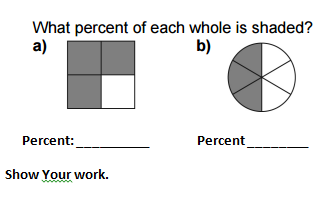 Write 5 equivalent ratios for the following ratios. 5  :  7		b.  2  : 9		c.  1  :  2		d.  4  :  6